Ce manuel volontairement compact rassemble les conseils de terrain destinés à tous les intervenants d'un projet de construction.Directrice d'un bureau d'études techniques spécialisé en BIM, l'auteur apporte aux questions de base les réponses permettant de lever les freins à l'utilisation du BIM qui, déjà imposé à certains échelons, est en voie de généralisation.On sait que le Building Information Modeling recouvre un processus d'échange et d'application des différentes informations qui définissent un bâtiment (existant ou en projet) à l'aide d'outils technologiques, très récents pour la plupart, au nombre desquels le principal est la maquette numérique. Il s'agit de créer une base de données collective dans laquelle les différents professionnels engagés dans une opération de construction feront converger les informations que chacun produit et qui doivent être exploitables par tous les autres.Au-delà de la production des informations réside la question de la programmation de l'ensemble et de la coordination des tâches, depuis la conception du bâtiment jusque dans sa gestion à long terme.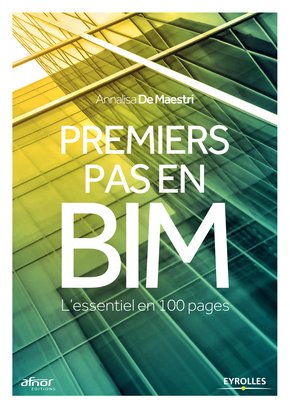 